ZADANIA DLA DZIECI Z GRUPY SMERFY W OKRESIE 22.06.2020r – 30.06.2020rTemat kompleksowy: „Planujemy letnie podróże.”PONIEDZIAŁEK: Środki lokomocji.- Rozwiązanie zagadki B. Szelągowskiej Wakacje.Rodzic recytuje zagadkę i prosi dzieci o podanie rozwiązania.Morze, góry lub jeziora.Pociąg wjeżdza już na stację.Lato wreszcie się zaczęło.Czas rozpocząć więc… (wakacje)- Słuchanie opowiadania E. Stadmüller Wakacje.Dziecko siada na dywanie. Rodzic zaprasza do wysłuchania opowiadania.– Bartek chwalił się, że na wakacje pojedzie do Grecji – opowiadał przy obiedzie Olek. – Mówił, że będzie się uczył nurkować i dostanie od taty cały potrzebny sprzęt.– Zobaczycie, że będziecie się u nas bawić równie dobrze jak on – chrząknął dziadzio. – Już moja w tym głowa. Postanowiliśmy z babcią, że kupimy wielki dmuchany basen i ustawimy go w ogrodzie.– Hurra! – zawołała Ada. – A będę w nim mogła puszczać moje kaczuszki?– Jasne – roześmiała się babcia – i kaczuszki, i łódeczki, i co tam sobie wymyślisz.– Szkoda, że w ogrodzie nie ma piaskownicy, bo byśmy mieli własną plażę – rozmarzył się Olek.– To akurat nie problem – włączył się do rozmowy tato. – Cztery deski się znajdą, a sąsiad dziadków, pan Antoni, handluje materiałami budowlanymi, więc na pewno chętnie przywiezie parę worków piasku.– I będzie plaża! – zawołała Ada.– I huśtawka – dodał dziadzio. – Znalazłem ją na strychu.– Tę samą, na której ja się huśtałem? – ożywił się tato.– Tylko nie próbuj tego robić, bo moja biedna grusza nie wytrzyma takiego ciężaru – przestraszył się dziadzio.– Oj tam, oj tam… – mruknął tato. – To mocne drzewo, nawet nie wiesz, ile wytrzymało…– I Bartek mówił jeszcze, że będzie zwiedzał jakieś strasznie stare budowle – przypomniał sobie Olek.– Stare budowle, powiadasz – dziadek uśmiechnął się tajemniczo.– Ciekaw jestem, czy on widział kiedyś studnię z prawdziwym żurawiem.– Takim żywym żurawiem? – zdziwiła się Ada.– Tak nazywało się urządzenie, którym bardzo dawno temu wyciągano wodę ze studni – wyjaśniła wnuczce babcia.– Tam, gdzie wybierzemy się na wycieczkę, można zobaczyć prawdziwe chaty kryte strzechą, poletka lnu, stary wiatrak i drabiniasty wóz – taki, jakim jeździł jeszcze mój dziadek.– W sąsiedniej wsi powstał skansen – wyjaśniła mamie babcia. – I naprawdę jest w nim co zobaczyć.– Chciałbym, żeby te wakacje już się zaczęły – westchnął Olek. – I nic nie szkodzi, że nie pojadę do Grecji – dodał po chwili.Rozmowa kierowana na podstawie opowiadania Rodzic zadaje pytania:– Dokąd Bartek pojedzie na wakacje?– Gdzie wakacje spędzą Ada i Olek?– Co przygotowali dziadkowie, żeby umilić wakacje Adzie i Olkowi?– Dokąd wy chcielibyście pojechać na wakacje?– Czym można podróżować w czasie wakacji?- Wykonanie karty pracy nr 155 , a dla chętnych dodatkowo  kolorowanie różnych środków lokomocji: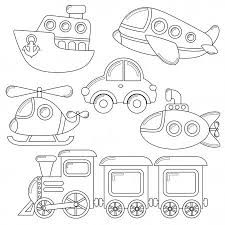 WTOREK: Dzień Taty.Zabawy z Tatą:- Ćwiczenia oddechowe „Fruwające piórka”. Dziecko i tata otrzymują piórko i dmuchają na nie tak długo  aż spadnie na dywan.- Zabawy ruchowo – naśladowcze na podstawie wierszyka oraz piosenki:Wierszyk „Jedzie rowerek”Dziecko kładzie się na plecach (z przyśpieszeniem tempa recytacji na koniec)Jedzie rowerek na spacerek,Na słoneczko i wiaterek,I na słońce i na deszcz,Nasz rowerek pędzi też!Piosenka „Opalamy brzuszki” (na wymyśloną melodię)Opalamy nad morzem, opalamy brzuszki,A jak brzuszki opalimy, to się odwrócimy (przewrót na brzuch)Opalamy nad morzem, opalamy brzuszki,A jak plecy opalimy, to się odwrócimy (przewrót na plecy)-  „Rusz się” – zabawa ruchowo-naśladowcza. Dziecko naśladuje ruchy i gesty wymyślone przez tatę. Następnie role się odwracają i dziecko wymyśla ruchy, a rodzic ma za zadanie je odtworzyć. Ćwiczenia można wykonywać przy ulubionej muzyce.ŚRODA: Blisko czy daleko?- „Wyścigi aut” – zabawa doskonaląca sprawność palców. Dziecko wybiera sobie pojazd, a rodzic doczepia do niego sznurek. Jeden jego koniec przywiązuje do pojazdu, natomiast na drugim umieszcza krótki patyk może być np. po lodach. Dziecko ma za zadanie przemieścić pojazd w swoim kierunku nawijając na patyczek sznurek. Można urządzić rodzinne wyścigi aut. Podczas nawijania na patyczek należy pamiętać o stosowaniu zwrotów: daleko, coraz bliżej ,blisko.-  „Papierowe samochody” – praca plastyczno-techniczna. NA początek rodzic prezentuje dwa modele pojazdu, które dziecko może wykonać: ciężarówkę z prostokąta, małego i dużego kwadratu oraz dwóch kół lub autobus z dużego prostokąta, trzech kwadracików i dwóch kół. Opisuje i pokazuje elementy, które zostały użyte. Każda z nich składa się z około pięciu części. Rodzic nazywa figury i po kolei demonstruje sposób wykonania ciężarówki albo autobusu. Tworząc ciężarówkę, przykleja duży kwadrat, a obok niego (z prawej strony) prostokąt. Na kwadracie przykleja mniejszy – okno, a na dole prostokąta dwa koła. Wykonując autobus, na środku kartki umieszcza prostokąt, a na nim nakleja trzy małe kwadraciki – okienka. Na dole przykleja dwa koła. Dziecko obserwuje i stara się w tym samym czasie powtarzać krok po kroku to co robi rodzic.CZWARTEK: Podniebne loty.1. „Mucha w mucholocie” - zabawa ruchowa. Teraz pora na trochę ruchu.https://www.youtube.com/watch?v=IueASDp61bc - „Podniebne akrobacje” – zabawy badawcze. Rodzic zachęca dziecko do przeprowadzenia doświadczenia. Dziecko podrzuca kartkę papieru, obserwuje ją i stara się opisać sposób spadania. Można porównać spadanie kartki do falowania listka. Następnie dziecko otrzymuje kartkę w kształcie prostokąta i wspólnie wykonują papierowe samoloty. Rodzic prosi o złożenie kartki na pół, czyli tak, by dwa dłuższe boki się spotkały. Następnie kartkę należy rozłożyć jak książkę. Dziecko następnie łapie za jeden z górnych rogów i zagina go, aby dotknął środkowego zgięcia. To samo robi z drugim rogiem. Składa boki samolotu do środka, jak poprzednio. Przyprasowuje palcem zagięcie i jeszcze raz zagina w ten sam sposób. Samolot składa na pół wzdłuż linii zagiętej na samym początku. Odwraca go, a skrzydła ustawia lekko do góry. Po wykonaniu samolotów i podpisaniu go dziecko sprawdza czy samolot lata. Można urządzić wyścigi samolotów. Na koniec dziecko jeszcze raz rzuca kartkę i papierowy samolot i zwraca uwagę, że ta sama kartka po złożeniu inaczej się porusza.PIĄTEK: Może nad morze.-  „Gdzieś w głębinach morskich fal ” – poranna dowolna  gimnastyka w takt muzyki.https://www.youtube.com/watch?v=uYMe4FL23Vg-  „Jak to mały Elemelek w wielkim morzu brał kąpiele” – wysłuchanie opowiadania H. Łochockiej. Po przeczytaniu opowiadania rodzic rozmawia z dzieckiem o sposobach wypoczywania nad morzem i stara się uświadomić dziecku podstawowe zasady podczas kąpieli w morzu: nie można się oddalać od rodziców, wchodzić samemu do morza i zwracać uwagę na flagę pokazującą, kiedy nie wolno się kąpać w morzu (gdy jest czerwona flaga, są wysokie fale, po zmroku) Wspominamy także o ważnej roli ratownika na kąpielisku.„Jak wróbelek Elemelek w wielkim morzu brał kąpiele”[…] Elemelek stał z walizką, spoglądając na to wszystko. A ze bardzo był zdziwiony, więc rozstawił nóżki obie, kręcił łebkiem w różne strony i rozdziawiał krótki dziobek. Sam do siebie przy tym gadał: – Strasznie jest to morze duże! Deszcz tu wielki chyba padał ze trzy lata albo dłużej. Jak też ono szumi, śpiewa… Za tą plażą widzę drzewa, więc wynajmę pokój w listkach. Niech zostanie tam walizka, a ja zaraz włożę nowy zgrabny kostium kąpielowy. Smukłe mewy z piórkiem białym spadły z szumem jak latawce i na falach się huśtały jakby właśnie na huśtawce. Wróbel w modnym swym kostiumie pręży łapki tak jak umie, poprzez plażę mknie wytrwale i też skacze już na fale, aby ich spienione grzbiety pohuśtały go. Oj, rety! Jak tu mokro! Ile piany! Kto tak pryska? To bałwany! Bałwan duży z drugim, małym, Elemelka wnet porwały, zakręciły, zamoczyły. Taki prysznic nie jest miły dla małego wróbelaska. Więc zawołał: – Jeśli łaska, odsuń no się, mój bałwanie. Niech pan bałwan już przestanie i popłynie w inną stronę. Ach, ratunku, gwałtu! Tonę! Smukłe mewy z piórkiem białym usłyszały, podleciały i wróbelek rozkrzyczany wyłowiony został z piany. Na swych skrzydłach srebrnych, prostych śmigłe mewy go uniosły i złożyły w dołku z piasku, gdzie zaprzestał wreszcie wrzasków. – Panie wróblu, jak tak można? Trzeba z wolna i z ostrożna wchodzić w wodę, bo źle bywa, jeśli się nie umie pływać. Ucz się w płytkiej pływać wodzie; udzielamy lekcji co dzień.- Wykonanie karty pracy nr. 157-  „Fale na morzu” – ćwiczenie oddechowe, rozwijające narządy mowy. Potrzebna będzie miska z wodą i słomka. Dziecko dmucha przez słomkę zanurzoną w wodzie, bulgocze i robi fale. W miseczce można umieścić mały statek z papieru, który dziecko będzie przesuwało. Na zakończenie dziecko naśladuje morze na głoskach szumiących, wydając odgłos szszsz…PONIEDZIAŁEK 29.06.: Już wakacje. - Słuchanie wiersza :„Wakacje”To wcale nie takie łatweKłopot to nie mały,co wziąć ze sobą, co spakowaćby wakacje się udały?Najpierw piłka – słuszna racjagra się w piłkę na wakacjach.Wędkę – tylko czy tam są ryby?Koszyk…– to będzie na grzybyi materac do pływaniai skakankę do skakania.Drogi rodzicu porozmawiaj z dzieckiem, na podstawie wiersza, co możemy zabrać na wakacje? (piłkę, materac, skakankę, koszyk, wędkę itd.), co jeszcze można zabrać…?Zapytaj też, co można robić w poszczególnych miejscach np. nad morzem, w górach, w lesie, nad jeziorem.- „Morskie fale” – malowanie palcami. Na dużej kartce papieru dziecko maluje niebieską farbą fale. Gdy farba przeschnie tworzy z pomocą rodzica stworzenia morskie i przykleja na kartkę.WTOREK 30.06.: Smaczne lody- Rozwiązanie zagadki słownej – zabawa rozwijająca logiczne myślenie:Waniliowe, truskawkowe,chętnie je liżemy,chociaż zimne, bo mrożoneto z ochotą zjemy (lody)- Sprawny lodowy języczek – zabawa logopedyczna. Posłuchaj uważnie i powtarzaj wyraźnie za mamą lub tatą wierszyk o lodach (wierszyk ten możemy powtarzać kilkakrotnie w ciągu dnia).„LODY”LO-LO, LO-LO ZIMNE LODYMAMY LATEM DLA OCHŁODY.ELE-ELE, ELE-ELE,ALE ICH NIEWIELEJEMY, UL-UL-UL,BO MIGDAŁKÓW BÓLPO TYCH LODACH DŁUGO MAMYGDY SIĘ NIMI OBJADAMY.To już koniec pracy zdalnej w roku szkolnym 2019/2020Drodzy Rodzice: na końcu kart pracy znajduje się dyplom. Wręczcie je swoim dzieciom i podziękujcie im ode mnie za wspólnie spędzony czas w przedszkolu Do zobaczenia po wakacjach 